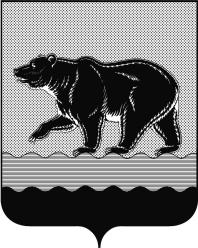 СЧЁТНАЯ ПАЛАТАГОРОДА НЕФТЕЮГАНСКА16 микрорайон, 23 дом, помещение 97, г. Нефтеюганск, 
Ханты-Мансийский автономный округ - Югра (Тюменская область), 628310  тел./факс (3463) 20-30-55, 20-30-63 E-mail: sp-ugansk@mail.ru www.admugansk.ruЗаключение на проект изменений в муниципальную программу «Управление муниципальными финансами города Нефтеюганска»	Счётная палата города Нефтеюганска на основании статьи 157 Бюджетного кодекса Российской Федерации, Положения о Счётной палате города Нефтеюганска, рассмотрев проект изменений в муниципальную программу «Управление муниципальными финансами города Нефтеюганска» (далее по тексту – проект изменений), сообщает следующее:1. При проведении экспертно-аналитического мероприятия учитывалось наличие экспертизы проекта изменений:1.1. Департамента финансов администрации города Нефтеюганска на предмет соответствия проекта изменений бюджетному законодательству Российской Федерации и возможности финансового обеспечения его реализации из бюджета города Нефтеюганска.1.2. Департамента экономического развития администрации города Нефтеюганска на предмет соответствия:- проекта изменений Порядку принятия решения о разработке муниципальных программ города Нефтеюганска, их формирования, утверждения и реализации, утверждённому постановлением администрации города Нефтеюганска от 18.04.2019 № 77-нп «О модельной муниципальной программе города Нефтеюганска, порядке принятия решения о разработке муниципальных программ города Нефтеюганска, их формирования, утверждения и реализации» (далее по тексту – Порядок от 18.04.2019 
№ 77-нп);-    программных мероприятий целям муниципальной программы;-    сроков реализации муниципальной программы задачам;- целевых показателей, характеризующих результаты реализации муниципальной программы, показателям экономической, бюджетной и социальной эффективности;-    требованиям, установленным нормативными правовыми актами в сфере управления проектной деятельностью.Предоставленный проект изменений соответствует Порядку от 18.04.2019 № 77-нп.	3. Проектом изменений планируется таблицу 2 муниципальной программы изложить в новой редакции, в которой отражены следующие корректировки: 3.1.1. По мероприятию 1.1 «Обеспечение деятельности департамента финансов» подпрограммы I «Организация бюджетного процесса в городе Нефтеюганске» по ответственному исполнителю департаменту финансов администрации города Нефтеюганска предлагается в 2021 году увеличить финансовое обеспечение за счёт местного бюджета на выплату единовременной поощрительной выплаты в связи с назначением пенсии за выслугу лет в сумме 1 554,561 тыс. рублей.3.1.2. По мероприятию 2.3 «Планирование бюджетных ассигнований на исполнение долговых обязательств» подпрограммы II «Управление муниципальным долгом города Нефтеюганска» по ответственному исполнителю департаменту финансов администрации города Нефтеюганска предлагается на 2021 год за счёт средств местного бюджета уменьшить финансовое обеспечение на предоставление муниципальной гарантии (в связи с выплатой кредита АО «Югансктранстеплосервис») в сумме 1 554,561 тыс. рублей.4. Финансовые показатели, содержащиеся в проекте изменений, соответствуют расчётам, предоставленным на экспертизу.По итогам проведения финансово-экономической экспертизы предлагаем направить проект изменений на утверждение. Председатель                                      					С.А. ГичкинаИсполнитель:начальник инспекторского отдела № 2Счётной палаты города НефтеюганскаСалахова Дина Ирековна Тел. 8 (3463) 20-30-65Исх. СП-382-1 от 21.10.2021